Rockhampton North Special School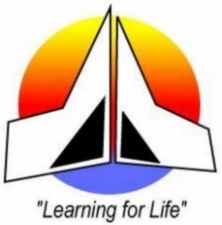 P&C Association Agenda and Minutes: 24 November 2023 at 9amItemItemWhoMinutesPresentMylesMyles Spreadborough, Nola Davey, Jaimi Morphett, Samantha Bergin, Andrew Daley, Dehlia Dawson and Alana HudsonApologiesMylesMelinda Lawrence, Trudy-Anne Horton, Chris HeutOpening and Welcome by ChairMylesMeeting commenced at 0910.Previous MinutesAlanaPrevious minutes accepted by Alana Hudson, seconded by Jaimi Morphett.Treasurer’s ReportTrudy**Alana to find out from P&C Qld what happens if we have no treasurer or secretary**Principal’s ReportDehliaRNSS is not reducing to a four day week, as suggested by media. Literacy continuum – student progress over 2022/2023. Students are making good progress through teaching and learning.RNSS Annual Implementation Plan – two key focuses: curriculum (V9 curriculum) and culture. We want to develop school pride and encourage the school community to actively participate.Certificate of Recognition for P&C Members – presented by Dehlia Dawson.Moved that the report is a true and accurate record by Alana Hudson, seconded by Nola Davey.BM’s ReportAlanaFundraising CommitteeGrantsSchool wants to know if the P&C would use some of the grant to pay for half of QBuild’s quote for soil testing and engineering etc. – total price $12,903.00, so proposing a contribution of $6,450.00.Unknown, as no one has access to banking.General BusinessInvoice sent to P&C for amount ($2,518.85) accidently deposited into P&C bank account, rather than schools. P&C to pay back urgently. Moved by Alana Hudson to have the P&C pay this amount into the School’s bank account, seconded by Myles Spreadborough pending access to the P&C bank details.School concert: free sausage sizzle, sell drinks ($1 water & $2 can). Woollam Constructions providing a student raffle, drinks and zooper doopers.Need: 10kgs of sausages (Nola), 20 loaves of white bread (Andrew), x2 bottles of sauce, x3 1kg bags fresh onions.Next Meeting: 16.02.24 @ 0900Flyer for help at concert.Close MylesMeeting closed at 10:20am.